МУНИЦИПАЛЬНОЕ БЮДЖЕТНОЕ ОБЩЕОБРАЗОВАТЕЛЬНОЕ УЧРЕЖДЕНИЕ «СРЕДНЯЯ ОБЩЕОБРАЗОВАТЕЛЬНАЯ ШКОЛА № 137 С УГЛУБЛЕННЫМ ИЗУЧЕНИЕМ ОТДЕЛЬНЫХ ПРЕДМЕТОВ» КИРОВСКОГО РАЙОНА Г.КАЗАНИ24 октября 2022 год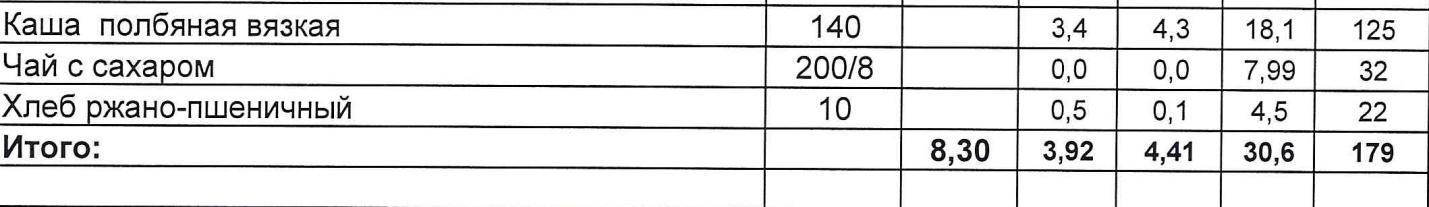 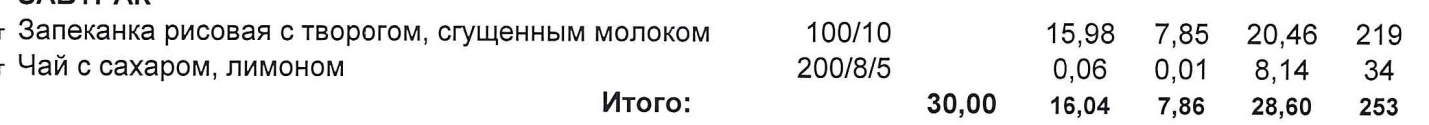 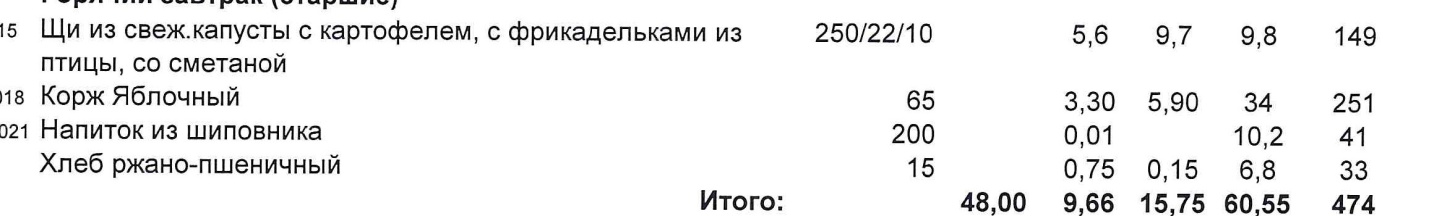 Директор школы                                                    Э.М.Иванова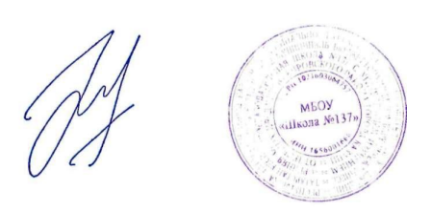 Наименование блюдВыходбелкижирыУглев.ККАЛХолодные закускиХолодные закускиХолодные закускиХолодные закускиХолодные закускиХолодные закускиОвощи натуральные свежие (огурцы)750,530,11,438Салат «Прага» (грудки курин., морковь отвар., огурцы солен., м/раст.)1006,5121,80142Вторые блюдаВторые блюдаВторые блюдаВторые блюдаВторые блюдаВторые блюдаЧахохбили из куриных грудок60/5012,616,67229Гречка с фаршем и овощами20018,115,148400Буритос с курицей и сыром18021,635,329,6525ГарнирыГарнирыГарнирыГарнирыГарнирыГарнирыСпагетти отварные (с маслом слив)1806,775,443,14248НапиткиНапиткиНапиткиНапиткиНапиткиНапиткиЧай пакетированный с сахаром, лимоном200/8/50,058,1334Хлеб ржано-пшеничный/хлеб пшеничный25/202,770,421,1102ИТОГОСтоимость – 73,00